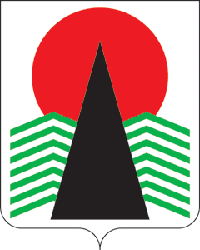 Сельское поселение Куть-Ях  Нефтеюганский районХанты-Мансийский автономный округ - ЮграАДМИНИСТРАЦИЯСЕЛЬСКОГО ПОСЕЛЕНИЯ КУТЬ-ЯХ
ПОСТАНОВЛЕНИЕп. Куть-Ях О внесении изменений в постановление администрации сельского поселения Куть –Ях от 29.09.2017 № 206 «Об утверждении перечня муниципальных программ сельского поселения Куть-Ях» (в ред. от 11.12.2017 № 244, от 31.10.2018 № 195)В соответствии со статьей 179 Бюджетного кодекса Российской Федерации, в целях реализации Прогноза социально-экономического развития сельского поселения Куть-Ях на долгосрочный период, п о с т а н о в л я ю: 	1. Внести в постановление администрации сельского поселения Куть –Ях от 29.09.2017 № 206 «Об утверждении перечня муниципальных программ сельского поселения Куть-Ях» (в ред. от 11.12.2017 № 244, от 31.10.2018 № 195) (далее - постановление) следующие изменения:	1.1. приложение к постановлению изложить в новой редакции, согласно приложению к настоящему постановлению.	2. Настоящее постановление подлежит официальному опубликованию (обнародованию) в бюллетене «Куть-Яхский вестник» и размещению на официальном сайте органов местного самоуправления сельского поселения Куть -Ях.	3. Настоящее постановление вступает в силу с 01.01.2019 и распространяет свое действие на правоотношения, связанные с формированием бюджета сельского поселения Куть-Ях на 2019 год и на плановый период 2020 и 2021 годы.	4. Контроль за выполнением постановления осуществляю лично.Временно исполняющий полномочия главы поселения							З.Х. БунинаПриложение кпостановлению администрации сельского поселения Куть-Яхот 06.11.2018  № 200ПЕРЕЧЕНЬ муниципальных программ сельского поселения Куть-Ях01.11.2018№ 200 № 200 № п/пНаименование программ, подпрограммСроки реализации Ответственные исполнители1.Муниципальная программа «Управление муниципальными финансами в сельском поселении Куть-Ях на 2018 - 2021 годы»2018-2021 годыМУ «Администрация поселения Куть-Ях»2.Муниципальная программа «Формирование современной городской среды в муниципальном образовании сельского поселения Куть-Ях на 2018-2022 годы»2018-2022 годыМУ «Администрация поселения Куть-Ях»3.Муниципальная программа "Развитие и применение информационных технологий в муниципальном образовании сельское поселение Куть-Ях на 2019-2025 годы"2019-2025 годыМУ «Администрация поселения Куть-Ях»4.Муниципальная программа "Развитие и совершенствование сети автомобильных дорог общего пользования муниципального образования сельского поселения Куть-Ях на 2019-2025 годы"2019 -2025 годыМУ «Администрация поселения Куть-Ях»5.Муниципальная программа «Развитие муниципальной службы в муниципальном образовании сельское поселение Куть-Ях на 2019-2025 годы»2019-2025 годыМУ «Администрация поселения Куть-Ях»6.Муниципальная программа «Профилактика правонарушений терроризма и экстремизма на территории сельского поселения Куть-Ях на 2019 - 2025 годы»  2019-2025 годыМУ «Администрация поселения Куть-Ях»7.Муниципальная программа «Управление муниципальным имуществом в сельском поселении Куть-Ях на 2019-2025 годы»2019-2025 годыМУ «Администрация поселения Куть-Ях»8.Муниципальная программа "Защита населения и территории от чрезвычайных ситуаций, обеспечение пожарной безопасности на территории сельского поселения Куть-Ях на 2019-2025 годы"2019-2025 годыМУ «Администрация поселения Куть-Ях»